RESOLUTION NO.__________		RE:	CERTIFICATE OF APPROPRIATENESS UNDER THE			PROVISIONS OF THE ACT OF THE 			LEGISLATURE 1961, JUNE 13, P.L. 282 (53			SECTION 8004) AND BETHLEHEM ORDINANCE NO.			3952 AS AMENDED.		WHEREAS, it is proposed to secure a COA for rehabilitation of the existing Eugene Grace mansion and for construction of six new townhouses at 114 West Fourth Street.		NOW, THEREFORE, BE IT RESOLVED by the Council of the City of Bethlehem that a Certificate of Appropriateness is hereby DENIED for the proposal.		  			Sponsored by: (s)											            (s)							ADOPTED BY COUNCIL THIS       DAY OF 							(s)													  President of CouncilATTEST:(s)							        City ClerkHISTORIC CONSERVATION COMMISSIONCASE #646 -- It is proposed to rehabilitate the existing Eugene Grace mansion and to construct six new townhouses at 114 West Fourth Street.OWNER/APPLICANT: Wesley & Sarah Jun/Robin ReshetarThe Commission upon motion by Mr. Traupman and seconded by Mr. Evans adopted the proposal that City Council DENY a Certificate of Appropriateness for the proposed work as described herein:The proposal to rehabilitate the existing Eugene Grace mansion and to construct six new townhouses at 114 West Fourth Street was presented by Mr. Robin Reshetar and Mr. Bradford Lare, Esq.It is proposed to rehabilitate the existing Eugene Grace mansion but to demolish the side (west) addition, rear porch and detached garage of the mansion in order to construct six four-story townhouses organized around a common courtyard at the rear of the property.The motion to DENY the proposed work was approved: 6 in favor, 1 opposed; therefore, the proposal to secure a COA for the proposal was DENIED.  Those voting in support of denying approval of the current proposal noted it failed to comply with: Secretary of Interior’s Standards (SIS) 1, 2, 5 and 9; Bethlehem Ordinance 1714.03 Purposes of the Historic Conservation District; and South Bethlehem Design Guidelines concerning such issues as preservation of the cohesive ambiance of the Historic Conservation District with compatible, sympathetic, and contemporary construction; matching setbacks (distances to property lines) of adjacent buildings on a streetscape; compatible siting, proportion, scale, form, materials, fenestration, roof configuration, details and finishes.  Many HCC members were unable to justify the Applicant’s proposal to demolish the historical rear porch and detached garage (ca. 1910) without further development of the proposed new construction to address such issues as:identify proposed height(s) of new construction (must be lower than current proposal), including depiction in relation to heights of adjacent properties; include slope of Martel Street in relation to new construction as well as to adjacent propertiesinclude to-scale drawings of all four exterior elevations with relevant dimensions, also depicting adjacent neighboring structures and associated dimensionsidentify placement of exterior bins for trash and recyclingindicate shelter/roofs over entries into individual units of new development proposalrevise brick masonry detail at window and door openings; soldier courses only at headers and sillsdelineate individual living units (three along Martel Street) rather than current proposal of one long structureideal development solution would not require demolition of rear porch and/or detached garagerehabilitation efforts of existing Eugene Grace mansion to include:complete window restorationadd storm windows to all window openingsre-build existing stone retaining wall in-kindprovide new exterior steps at corner of Martel and West Fourth Streetsre-point existing brick wallscomplete in-fill of voids upon removal of air-conditioning unitsremove existing shingle roof and replace with synthetic or real slate, including all copper flashingsre-construct masonry chimneys according to historical photographsrestore exterior columns and bases at exterior front porchinstall new rainwater runoff system using half-round gutters and round downpipesremove all freestanding signagere-construct all missing and rotted wooden cornices; repair all damaged wooden elementsre-paint all wooden componentsre-build existing box gutters in-kindcooperate with relevant City officials to satisfy financial security (bond/escrow account) in support of rehabilitation of existing Eugene Grace mansionJBL: jbl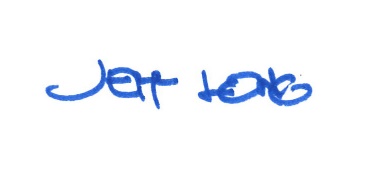 By: 				 Date of Meeting: 	Title: 		Historic Officer	